Безопасный маршрут «ДОМ – ДЕТСКИЙ САД – ДОМ»Рекомендации по разработке и использованию маршрута безопасного движения «Дом - Детский сад - Дом».Безопасный маршрут движения школьника "Дом - Детский сад - Дом" -это документ, в котором сочетается схема и описание рекомендуемого пути движения школьника из дома в детский сад и обратно. Маршрут разрабатывается обучающимся с помощью его родителей. Каждый разрабатываемый маршрут обсуждается в группе, где ребенок, для которого составлен маршрут, должен уметь объяснить его. Цель маршрута:-повысить безопасность движения ребенка в детский сад и обратно;-обучить ребенка ориентироваться в дорожных ситуациях на пути движения в детский сад и из него;-обучить родителей, принимающих участие в составлении маршрута, ориентированию в дорожной обстановке и предотвращению типичных опасностей.Порядок разработки маршрута:Родители вместе с детьми проходят путь от дома до детского сада и обратно и намечают наиболее безопасный (рекомендуемый) вариант, отмечают более опасные (нерекомендуемые) варианты.При выборе безопасного варианта выбираются места перехода улиц наиболее легкие и безопасные для ребенка:-Пешеходный переход со светофором более безопасен, чем пешеходный переход без светофора, улица и участки, где не затруднен осмотр проезжей части (нет густых кустов, деревьев, стоящих машин, особенно крупногабаритных), более безопасна, чем улица со стоящими машинами и другими предметами, закрывающими обзор и т.д. Определить участки повышенной опасности, требующие более подробного описания. Это, как правило, на пути "Дом - Детский сад":-выход из дома и первый переход через улицу;-переход через улицу и перекрестки;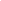 -последний переход через улицу и вход в детский сад. На пути "Детский сад - Дом" участки те же, но определяется выход из территории детского сада и последний переход улицы и вход в дом, кроме того, выделяются участки повышенной опасности, и объяснить, в чем их опасность и почему они не рекомендуются для прохождения ребѐнку.Выбрав вариант движения ребенка, родители наносят его на схему расположения улиц от дома до детского сада и от детского сада до дома. При оформлении маршрута на бланке Безопасный маршрут «Дом-Детский сад –Дом» сплошной линией КРАСНОГО цвета со стрелкой обозначается путь движения из дома в детский сад.Путь движения из детского сада до дома обозначается сплошной линией СИНЕГО цвета со стрелкой.Порядок использования маршрута:После составления маршрута родители, сопровождая сына или дочь в детский сад и обратно, добиваются практического овладения ребенком методами безопасного движения по маршруту, понимания ими всех опасностей, которые указаны в описанном маршруте.Сопровождая ребенка, родители отрабатывают привычку заблаговременного выхода из дома, отсутствия спешки, перехода улицы только шагом, строго под прямым углом, не наискосок, тщательного осмотра дороги перед переходом, даже если она пустынна.Крайне важно добиваться, чтобы любой предмет, мешающий осмотреть улицу, сам по себе рассматривался ребенком как сигнал опасности. Уважаемые родители, Ваш ребенок должен:Уметь принимать своевременное решение, когда бежать и звать на помощь, а когда просто быть начеку.Хорошо знать свой район.Строго соблюдать маршрут безопасного движения «Дом –Детский сад-Дом».Знать Правила дорожного движения.Запоминать отличительные особенности автомобиля, в случае ДТП. Задача родителей и воспитателя при обсуждении безопасного маршрута - не запугать детей, а предупредить их о возможных опасностях.  Для особо впечатлительных пугающие истории могут стать источником страхов, нарушить нормальную адаптацию к внешнему миру, вызвать чрезмерную боязливость, тревожность, превратить в неврастеников. Поэтому при проведении бесед на данную тему родители, как и педагог, должны быть внимательны и учитывать индивидуальные психологические особенности каждого ребѐнка.Уважаемые родители!Не пожалейте времени на составление схемы безопасного пути, на обучение ребенка законам дорог. Помните о том, что именно родителям подражают дети, копируют их модель поведения, в том числе и на улице. Демонстрируйте правила безопасного поведения своим примером!